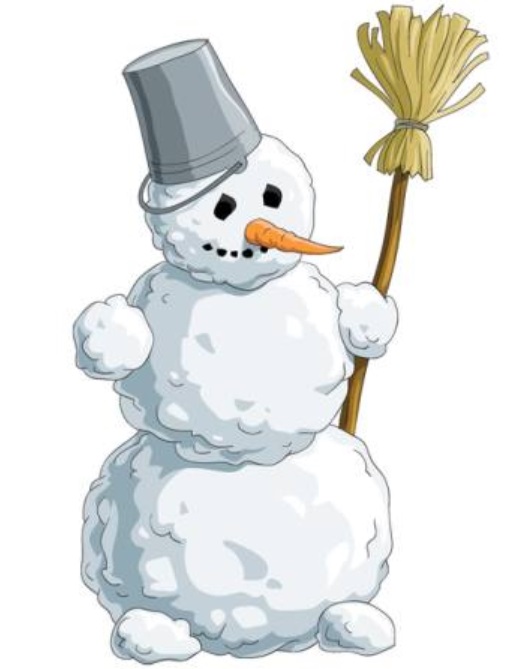 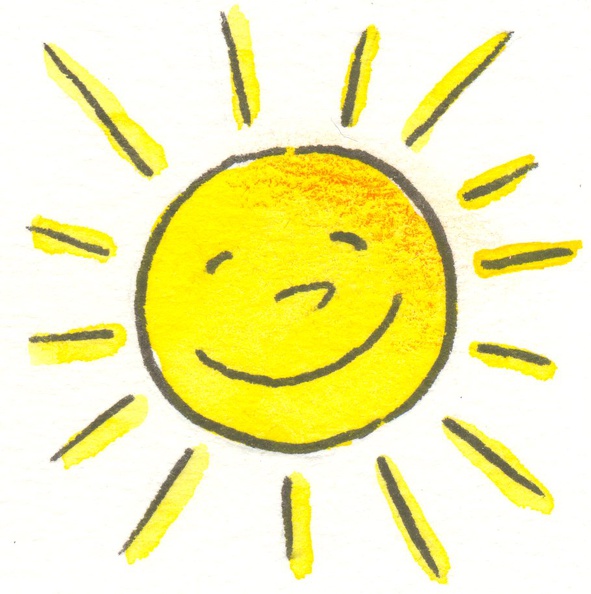 
gelb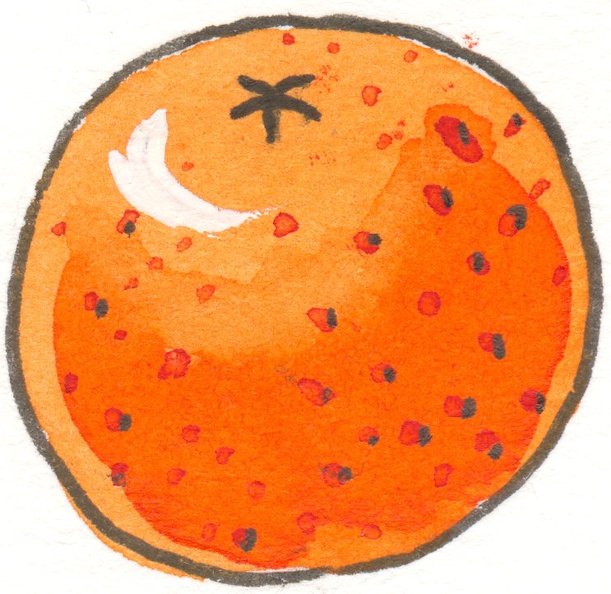 
orange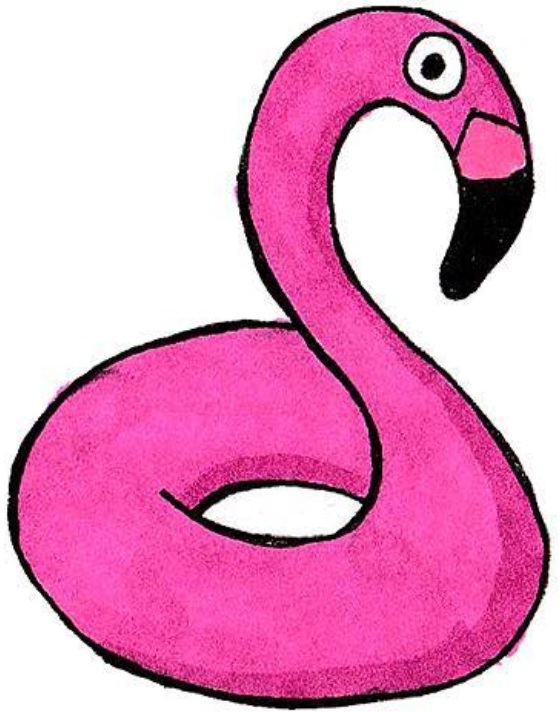 
rosa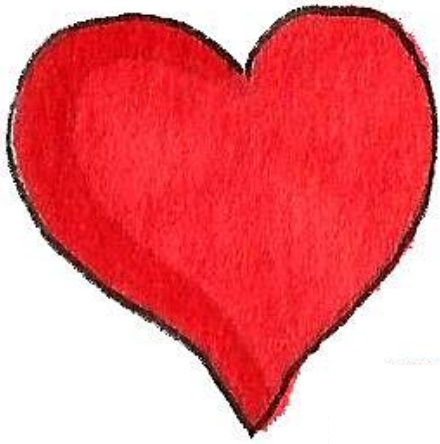 
rot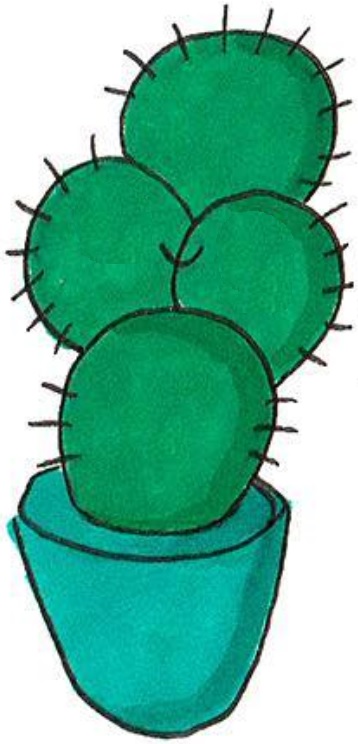 
grün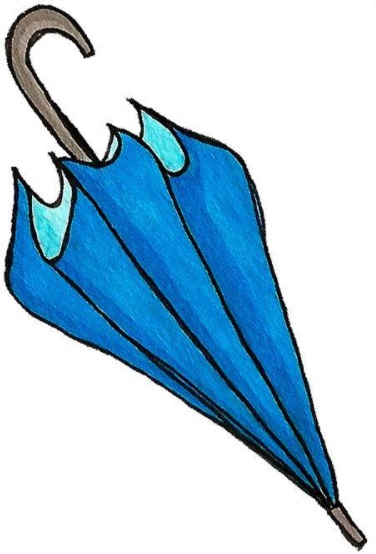 
blau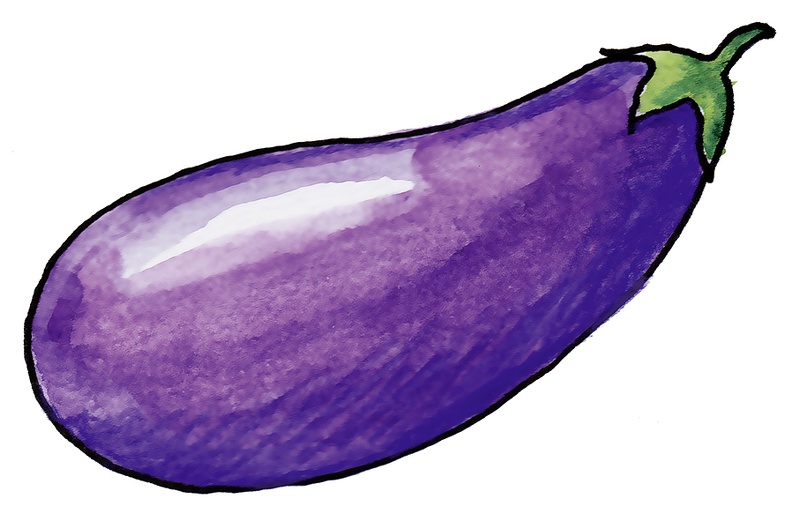 
lila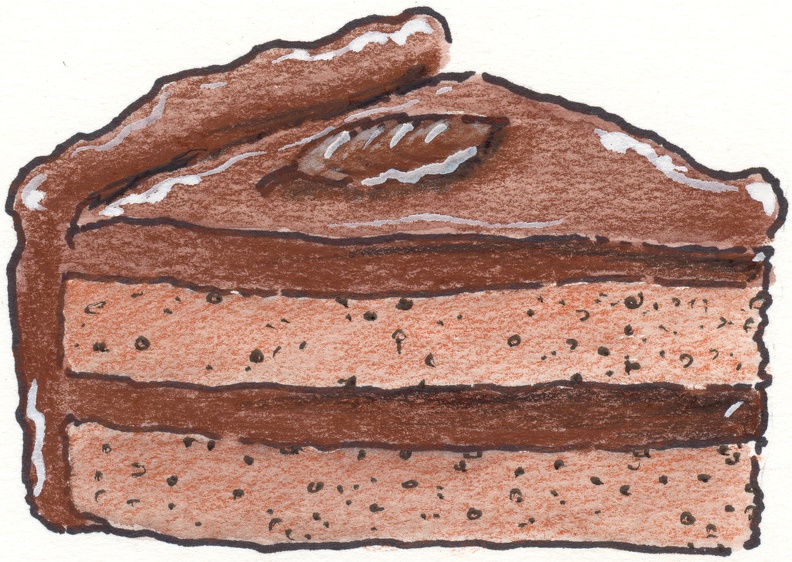 
braun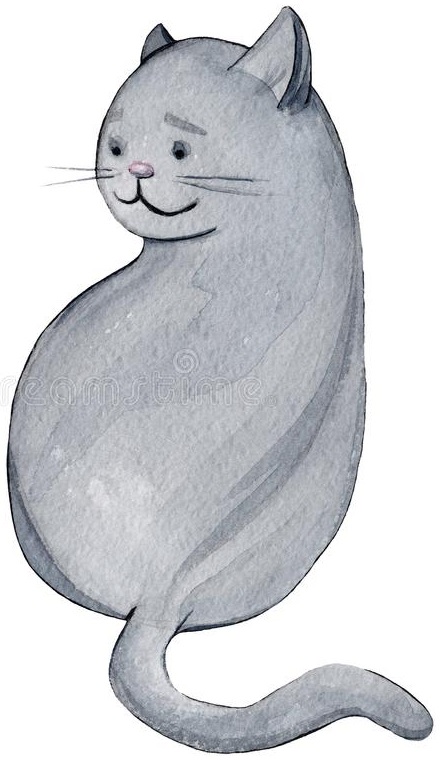 
grau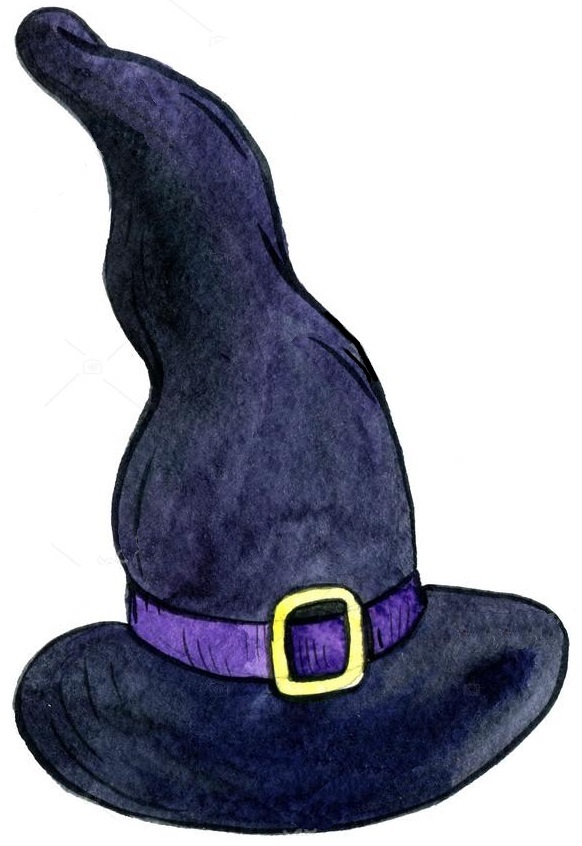 
schwarz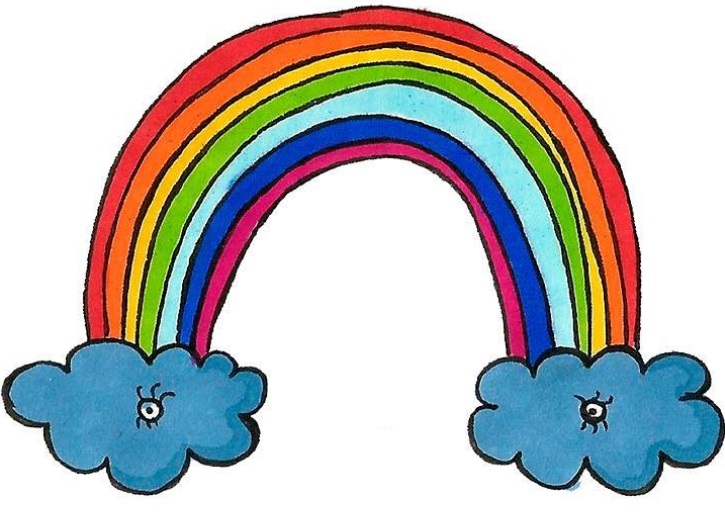 
bunt